                                            Р А С П О Р Я Ж Е Н И Е«10 »мая      2016 года                                                          №09/1              Об утверждении проектно-сметной документации «Текущий ремонт дорог по улицам Мира, Победы, Школьная,Лесная деревни Мамады Бураевского района Республики Башкортостан»   Утвердить разработанную в 2016 году ООО «ГАЗПРОЕКТМОНТАЖ» проектно-сметную документацию «Текущий ремонт дорог по улицам Мира, Победы, Школьная, Лесная деревни Мамады Бураевского района Республики Башкортостан»   на сумму 1310.040(один миллион триста десять тысяч сорок )  рублей.Глава сельского поселения                                               А.Т.МухаяровБАШҠОРТОСТАН РЕСПУБЛИКАҺЫ
БОРАЙ РАЙОНЫ МУНИЦИПАЛЬ РАЙОНЫНЫҢ ӘЗӘК АУЫЛ СОВЕТЫ АУЫЛ БИЛӘМӘҺЕ ХАКИМИӘТЕ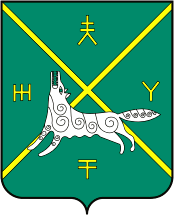 АДМИНИСТРАЦИЯ  СЕЛЬСКОГО ПОСЕЛЕНИЯ АЗЯКОВСКИЙ СЕЛЬСОВЕТ МУНИЦИПАЛЬНОГО РАЙОНА  БУРАЕВСКИЙ РАЙОН
РЕСПУБЛИКИ БАШКОРТОСТАН